Mesto Skalica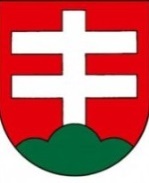 Mestský úrad Skalica, Námestie slobody 145/10,  909 01 Skalica hlavný kontrolórSpráva z  kontroly.HLK-12-2019	V súlade s § 18d zákona č. 369/1990 Zb. o obecnom zriadení v z.n.p., podľa Základných pravidiel kontrolnej činnosti a to ustanovenia § 20-27 zákona č. 357/2015 Z.z. o finančnej kontrole a audite a o zmene a doplnení niektorých zákonov, na  základe plánu kontrolnej činnosti na I. polrok 2019.   Oprávnená osoba, ktorá vykonala kontrolu :  Ing. Gejza LiskaOznačenie kontrolovaného subjektu  :  Mestský úrad Skalica, Námestie slobody 145/10909 01 Skalica.Termín vykonania kontroly : od dňa  13.05.2019Cieľ a výsledok kontroly  : Kontrola pokladničných dokladov za I. štvrťrok 2019 -        dodržiavanie Zákona č. 357/2015 o finančnej kontrole a vnútornom audite.  - Platobné poukazy  č. 201901098 , 201901565, 201900501,  zo dňa 04.03.2019,01.02.2019 a 21.03.2019, kde boli položky zaradené pod ekonomickou klasifikáciou 633016 – Výkonné a zákonodarné orgány Reprezentačné chýba príloha č. 1 teda pri akej reprezentačnej udalosti boli použité. – Porušenie Vnútornej smernici o rozsahu a spôsobe použitia výdavkov Mesta Skalica na reprezentačné a propagačné účely v článku V. , Zásady používania výdavkov na reprezentačné účely. Nakoľko nie je zrejmé, či v uvedenom prípade sa jedná o odôvodnený prípad použitia finančných prostriedkov na reprezentačné účely , nakoľko chýba príloha č. 1 nie je možné konštatovať či došlo aj  ďalším porušením zákonov.Námietky voči kontrolným zisteniam dané neboli.Návrh správy bol doručený dňa 9.8.2019. Lehota na predloženie písomného zoznamu prijatých opatrení bola  do 21.08.2019. Predloženie  písomného zoznamu opatrení a správy k splneniu prijatých opatrení bolo doručené dňa 20.08.2019.Zoznam príloh preukazujúcich zistené nedostatky: Pokladničné doklady za I. štvrťrok 2019.Označenie zákonov a všeobecne záväzných prepisov, ktoré sa porušili:1, Nedodržanie,, Vnútornej smernice o rozsahu a spôsobe použitia výdavkov Mesta Skalica na reprezentačné a propagačné účely a to Článok  V. Zásady používania výdavkov na reprezentačné účely, kde je uvedené, že  Výdavky na reprezentačné a propagačné účely musia byť preukázateľné a doložené príslušnými dokladmi, ktoré musia obsahovať všeobecne platné náležitosti účtovných dokladov podľa zákona č. 431/2002 Z.z. o účtovníctve v znení neskorších predpisov a náležitosti v zmysle prílohy č. 1 tejto vnútornej smernice.Dátum vyhotovenia správy z kontroly  :  dňa 23.08.2019Podpis kontrolóra :   Ing. Gejza Liska...............................................Za kontrolovaný subjekt správu prevzala dňa .................................................................  Primátorka mesta Skalica Ing. Anna Mierna...........................................................................